SKILLSEditors/EnginesUnreal, UnitySoftwareAdobe CC (Photoshop, Lightroom, Premiere Pro), 3DS Max 2015, BlenderCodingC++, C#, Java, PythonINDUSTRY WORKStudio Wildcard | Seattle, WA (July 2016 - Present)ARK: Survival Evolved / Scorched Earth DLC / Aberration DLC / Genesis DLCTechnical DesignerMultiplayer FPS Survival Game | Unreal Engine (Custom)PC, Xbox One, PS4, Switch | July 2016 – January 2020 (Main Release: August 29th, 2017)As a member of core gameplay team, I’ve been responsible for designing and implementing various ridable creatures, items, weapons, boss fights, and gameplay systems. I built a climbing system inspired by Breath of the Wild, a physics-based tether traversal system that combine Spider-Man with Attack on Titan, a jetpack, a glider suit, a Star-Wars style hover vehicle, and much more. Everything that I have touched on this project has had to account for network replication and low server framerate.ATLASTechnical DesignerMMO FPS Survival Game | Unreal Engine (Custom)PC | January 2018 – Present (EA Release: December 22nd, 2018)As a member of core gameplay team, similar to my role on ARK shown above, I was responsible for designing and implementing various items, weapons, and gameplay systems. I worked on the ship sailing and dinghy rowing mechanics, AI movement on moving ships, the final boss fight, exploding barrels, a physics-based grappling hook, and a guitar-hero style music system. Just like my work on ARK, everything had to account for network replication and very low server framerate.SOLO WORKTitan Gear: Player Movement SystemUnreal Engine 4.12This personal project was my introduction into designing and building traversal gameplay, during which I created a grapple-point focused system for rapid 3D movement inspired by the Omnidirectional Movement Gear seen in the anime Attack on Titan. It was created entirely using Unreal Engine 4’s Blueprint scripting and focused on both intuitive controls and fluid motion. I also used this project as an excuse to make animations that helped communicate the system’s functionality.EDUCATIONThe SMU Guildhall (Plano, TX)Masters of Interactive Technology, Design Track (May 2016)Thesis: Maximizing Player Immersion (Using the HTC Vive)Southern Methodist University, Lyle School of Engineering (Dallas, TX)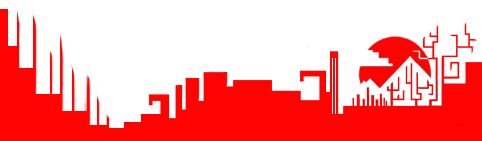 Bachelor of Science, Computer Science (May 2014)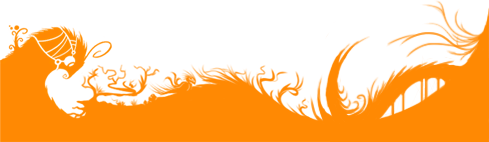 ALEX SHILTSTECHNICAL DESIGNERalexshilts.dev@gmail.comwww.alexshilts.com